Підстава: пункт 4-1 постанови Кабінету Міністрів України від 11 жовтня 2016 р. № 710 «Про ефективне використання державних коштів» Обґрунтування на виконання вимог Постанови КМУ від 11.10.2016 № 710:Враховуючи зазначене, замовник прийняв рішення стосовно застосування таких технічних та якісних характеристик предмета закупівлі:специфікація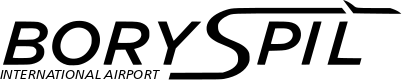 ДЕРЖАВНЕ ПІДПРИЄМСТВО«МІЖНАРОДНИЙ АЕРОПОРТ «БОРИСПІЛЬ» 08300, Україна, Київська обл., Бориспільський район, село Гора, вулиця Бориспіль -7, код 20572069, юридична особа/ суб'єкт господарювання, який здійснює діяльність в окремих сферах господарювання, зазначених у п. 4 ч.1 ст. 2 Закону України «Про публічні закупівлі»Обґрунтування технічних та якісних характеристик предмета закупівлі та очікуваної вартості предмета закупівліОбґрунтування технічних та якісних характеристик предмета закупівлі та очікуваної вартості предмета закупівліПункт КошторисуНазва предмета закупівлі із зазначенням коду за Єдиним закупівельним словникомОчікувана вартість предмета закупівлі згідно річного плану закупівельОчікувана вартість предмета закупівлі згідно ОГОЛОШЕННЯ про проведення відкритих торгівІдентифікатор процедури закупівліп. 19.26 (2023)Проведення дезінфекції, дезінсекції та дератизації, код ДК 021:2015 - 90920000-2 - Послуги із санітарно-гігієнічної обробки приміщень922 195,62 грн. з ПДВ768 496,35 грн. без ПДВ UA-2023-03-01-010924-a1Обґрунтування технічних та якісних характеристик предмета закупівліТехнічні та якісні характеристики предмета закупівлівизначені відповідно до наявної потреби Замовника та з урахуванням загальноприйнятих норм і стандартів для зазначеного предмету закупівлі. Закупівля послуги зумовлена необхідністю забезпечення санітарного та епідемічного благополуччя населення, запобігання виникненню і поширенню інфекційних хвороб людей на об’єктах аеропорту «Бориспіль» відповідно до вимог: - Закону України «Про забезпечення санітарного та епідеміологічного благополуччя населення» №4004- ХІІ від 24.02.1994; - Закону України «Про охорону навколишнього природного середовища» № 1264-ХІІ від 25.06.1991; - Закону України «Про захист населення від інфекційних хвороб» № 1645-ІІІ від 06.04.2000 (зі змінами). 2Обґрунтування очікуваної вартості предмета закупівліВизначення очікуваної вартості предмета закупівлі обумовлено статистичним аналізом загальнодоступної інформації про ціну предмета закупівлі на підставі затвердженої центральним органом виконавчої влади, що забезпечує формування та реалізує державну політику у сфері публічних закупівель, примірної методики визначення очікуваної вартості предмета закупівлі, затвердженої наказом Міністерства розвитку економіки, торгівлі та сільського господарства України від 18.02.2020 №275 із змінами. Проведено моніторинг ринку, а саме направлено низку запитів підприємствам, що надають аналогічні послуги на наступні електронні пошти: ТОВ «Бориспільський відділ дезінфекції»- dushnii@ukr.net; Комунальне підприємство «ПРОФДЕЗІНФЕКЦІЯ»- kpddd@ukr.net; ТОВ«МИТРА»- irpmytra@ukr.net; Приватне підприємство «Профдез» - ppprofdez@gmail.com; ТОВ «ПРОФ ДЕЗ КОНТРОЛЬ ПЛЮС» - profdezcontrolplus@ukr.net з подальшим отриманням комерційних пропозицій та з урахуванням закупівельних цін попередніх закупівель. 3Інша інформаціяОбґрунтування обсягів закупівлі: Обсяги визначено відповідно до очікуваної потреби Замовника та на основі фактично-наданих послуг у попередньому році та обсягу фінансування.№ п/пНайменування ПослугиОд. вим.К-сть в місяцьК-сть (для позицій 1,2,4-12 місяців, для позиції 3 - 6 місяців)Періодичність надання послугТехнічні та якісні характеристики предмета закупівлі1Дератизація (гризуни)м²79 254,63951 055,561 раз на місяцькомплекс санітарно-гігієнічних та протиепідемічних заходів, які включають роботи з винищування та захисту від синантропних гризунів у будівлях і спорудах 2Дезінсекція (кліщі, блохи, таргани, мурашки та інші побутові комахи) м²29 744,54356 934,481 раз на місяцькомплекс профілактичних і винищувальних заходів з знезараження від кліщів, блох, тарганів, мурашок та інших побутових комах метод проведення: метод холодного туману та/або зрошування поверхонь (в залежності від типу та режиму роботи приміщень) 3Дезінсекція (заходи проти мух, ос, шершнів і т.п.) м²31 187,26187 123,561 раз на місяцькомплекс профілактичних і винищувальних заходів, спрямованих на винищення/витравлювання мух, ос, шершнів і т.п.4Дезінфекція санвузлівшт546481 раз на місяцьзнищення/недопущення у середовищі життєдіяльності людини збудників інфекційних хвороб метод проведення: метод холодного туману та/або зрошування поверхонь (в залежності від режиму роботи приміщень) 